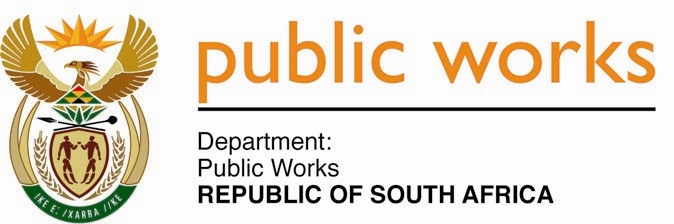 MINISTRY PUBLIC WORKSREPUBLIC OF SOUTH AFRICA Department of Public Works l Central Government Offices l 256 Madiba Street l Pretoria l Contact: +27 (0)12 406 2034 l +27 (0)12 406 1224Private Bag X9155 l CAPE TOWN, 8001 l RSA 4th Floor Parliament Building l 120 Plain Street l CAPE TOWN l Tel: +27 21 468 6900 Fax: +27 21 462 4592 www.publicworks.gov.za NATIONAL ASSEMBLYWRITTEN REPLYQUESTION NUMBER:					        	3679 [NW4251E]INTERNAL QUESTION PAPER NO.:				44 of 2018DATE OF PUBLICATION:					        	30 NOVEMBER 2018DATE OF REPLY:						           19 DECEMBER 2018 3679.	Mr W M Madisha (Cope) asked the Minister of Public Works:Whether his department will consider utilising the Expanded Public Works Programme to improve the security of truck stops at the precincts of the government and state-owned entities by providing and erecting lighting and fencing; if not, why not; if so, what are the relevant details?         							  NW4251E___________________________________________________________________________The Minister of Public WorksREPLY:The National Department of Public Works (NDPW) has taken a stance that all projects implemented by the department need to contribute towards the Expanded Public Works Programme (EPWP). The NDPW will consider the use of EPWP methodology in the erection of lighting and fencing at truck stops at the precincts of Government buildings and State-owned entities, when such projects are implemented by the Department and its entities. 